			BOARD MEETING MINUTES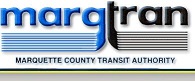 CALL TO ORDER:Chairperson Nankervis called the meeting to order at 6:00 p.m. on April 19th, 2018.ROLL CALL:Bosio		Boyd		Connors	Grund		Kasper		LaRueNankervis	Quayle		Perry		Peterson	Excused absence: TollefsonOther staff present: Klein, Executive Director	Koski, Finance	Richer, Operations ManagerMINUTES:Bosio made a motion to approve the Board Meeting Minutes as presented from March 15th, 2018.  LaRue supported.  Unanimously approved.CONSENT AGENDA:LaRue made a motion to approve the Consent Agenda as presented.  Peterson supported.  Unanimously approved.AGENDA:Perry made a motion to approve the Agenda as presented.  Connors supported.  Unanimously approved.PUBLIC COMMENT:J. Mitchell League of Women Voters introduced herself to the Board of Directors.  The league of women voters will be attending local Government Board Meetings as a learning experience.  She came today to introduce herself.ACTION ITEMS: MERS presentation by Ms. Tammy Marier:  Ms. Marier introduced herself to the Board of Directors and presented them each with a pamphlet in regards to the MERS Health Care Savings Program.  Discussion was had in regards to what the program has to offer for the employees of the Marquette County Transit Authority.  After discussion Quayle made a motion for zero contributions to be made by the employer if the Board decides to participate with this program for the employees.  Connors supported.  Unanimously approved.PUBLIC COMMENT:NONEOLD OR NEW BUSINESS:Executive Director Klein reported that Marq-Tran received a Thank You note from the Kiwanis Club for the donation for the Disable the Label event.  Marquette County Alliance sent a letter thanking Marq-Tran for letting them use the drive through for the food pantry.Executive Director Klein reported that she has two requests for proposals out for Grants.  Flooring for Marquette and Ishpeming along with a parking lot repair and seal.  Both are due on the 27th of this month.Klein reported that NMU has sent out a proposal for transportation on campus that I am working on responding to.Klein reported that she is working with the Marquette city in regards to transportation coordination plan.  Mr. Stensus has an employee that is working on this plan.  Board Member Comments:Kasper-I have a friend that is a retired 911 dispatcher.  She had dealt with 911 calls from the bus drivers and that they had to go to dispatch.  She did not think that was the best way to handle it.  I would like a copy of the procedure.  Klein replied that she would look into getting her a copy of this procedure.LaRue inquired about Meijer’s coming in and what changes will need to happen?  Richer replied that this change will work well with our current routes.  It will just be in addition to the shopper and Trobridge run.Boyd commented that we spent a little over a half hour in discussions about the MERS Health Care Savings Program.  My thought would be to keep in mind better use of our committees.  Matters like this to be handled within the committee and then presented to the Board.  Also with the parking lot none of which is brought through the committees.  Peterson replied that the parking lot and carpet was discussed when the Building Committee did their inspections of the building’s.Nankervis replied that spending a half hour on the MERS discussion was a good choice for the entire Board.Bosio replied that it is important that the entire Board was present for the MERS discussion.  LaRue replied all Board Members should listen to the explanation and decide if they are even interested in what is being presented.  Then if we want to pursue it refer it to the committee.  I think it is very important to be informed. ADJOURNMENT:Bosio made a motion for adjournment at 6:55 p.m.  Kasper supported.  Unanimously approved.  Nankervis adjourned the meeting at 6:55 p.m.Sincerely,April Koski, Finance